Evaluering av november og desemberTema for november og desember var kultur. Vi hadde fokus på norske tradisjoner knyttet til jul og nyttår. Aktivitetene var tilpasset for alder, og for elever som kan ikke delta pga forskjellige årsaker. I romjula hadde vi mange kjekke turer: kino besøk, bowling og skøytetur.  Anbefaler å se på SFO sin nettside.Juletiden dreier seg om omsorg, familie og tilhørighet blant annet. Vi på Tjensvoll skole SFO jobber videre med vennskap og om å ta vare på hverandre. Det er veldig viktig egenskap nå for tiden. Det å inkludere hverandre i leken og si fine ting til hverandre er utrolig viktig for fellesskapet.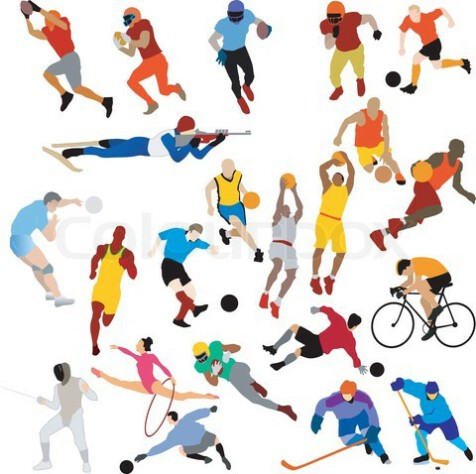 Januar og februar på Tjensvoll skole SFOTema for januar og februar er ta vare på kroppen vår. Vi kommer til å snakke med elever hvordan vi kan ta vare på kroppen vår. I følge Rammeplanen for SFO, elever skal bli fysisk aktive og spise sunt og varierte måltider. I tillegg til fysiske aktiviteter og variert og sunn mat er det viktig med god hygiene. Vi kommer til å ha fysiske aktiviteter både inne i gymsalen og ute i skoleområde. På kjøkkenet kommer vi til å servere 2 ganger i uken varme måltider og 3 ganger buffêt. Elever får mulighet til å velge mellom grovbrød, knekkebrød, kjøttpålegg, grønnsaker, ost mm. Elever vasker hender før de spiser, når de kommer inn på SFO og når de har vært på toalettet. Vi kommer til å ha barnemøter der vi skal snakke om hvor viktig det er for kroppen å være fysisk aktive, spise sunt og ha god hygiene. Siste uken i februar uke 9 er det vinterferie. Det kommer eget plan for vinterferie i begynnelsen av februar. 